РЕШЕНИЕРассмотрев проект решения Городской Думы Петропавловск-Камчатского городского округа о внесении изменения в решение Городской Думы Петропавловск-Камчатского городского округа от 24.04.2013 № 186-р
«Об утверждении состава Конкурсной комиссии по награждению премией имени М.И. Донигевича и премией имени А.Н. Верцинской», внесенный заместителем председателя Городской Думы Петропавловск-Камчатского городского округа, председателем Комитета по социальной политике Смирновым С.И., в соответствии с частью 3 статьи 2 Решения Городской Думы Петропавловск-Камчатского городского округа от 06.05.2013 № 64-нд «О порядке и условиях награждения премией имени М.И. Донигевича», частью 3 статьи 2 Решения Городской Думы Петропавловск-Камчатского городского округа от 06.05.2013 № 65-нд «О порядке и условиях награждения премией имени А.Н. Верцинской» и со статьей 59 Регламента Городской Думы Петропавловск-Камчатского городского округа, Городская Дума Петропавловск-Камчатского городского округаРЕШИЛА:1. Внести изменение в решение Городской Думы Петропавловск-Камчатского городского округа от 24.04.2013 № 186-р «Об утверждении состава Конкурсной комиссии по награждению премией имени М.И. Донигевича и премией имени
А.Н. Верцинской», изложив пункт 1 в следующей редакции:«1. Создать Конкурсную комиссию по награждению премией имени
М.И. Донигевича и премией имени А.Н. Верцинской в следующем составе:председатель комиссии:заместитель председателя комиссии:секретарь комиссии:члены комиссии:2. Настоящее решение вступает в силу со дня его принятия. 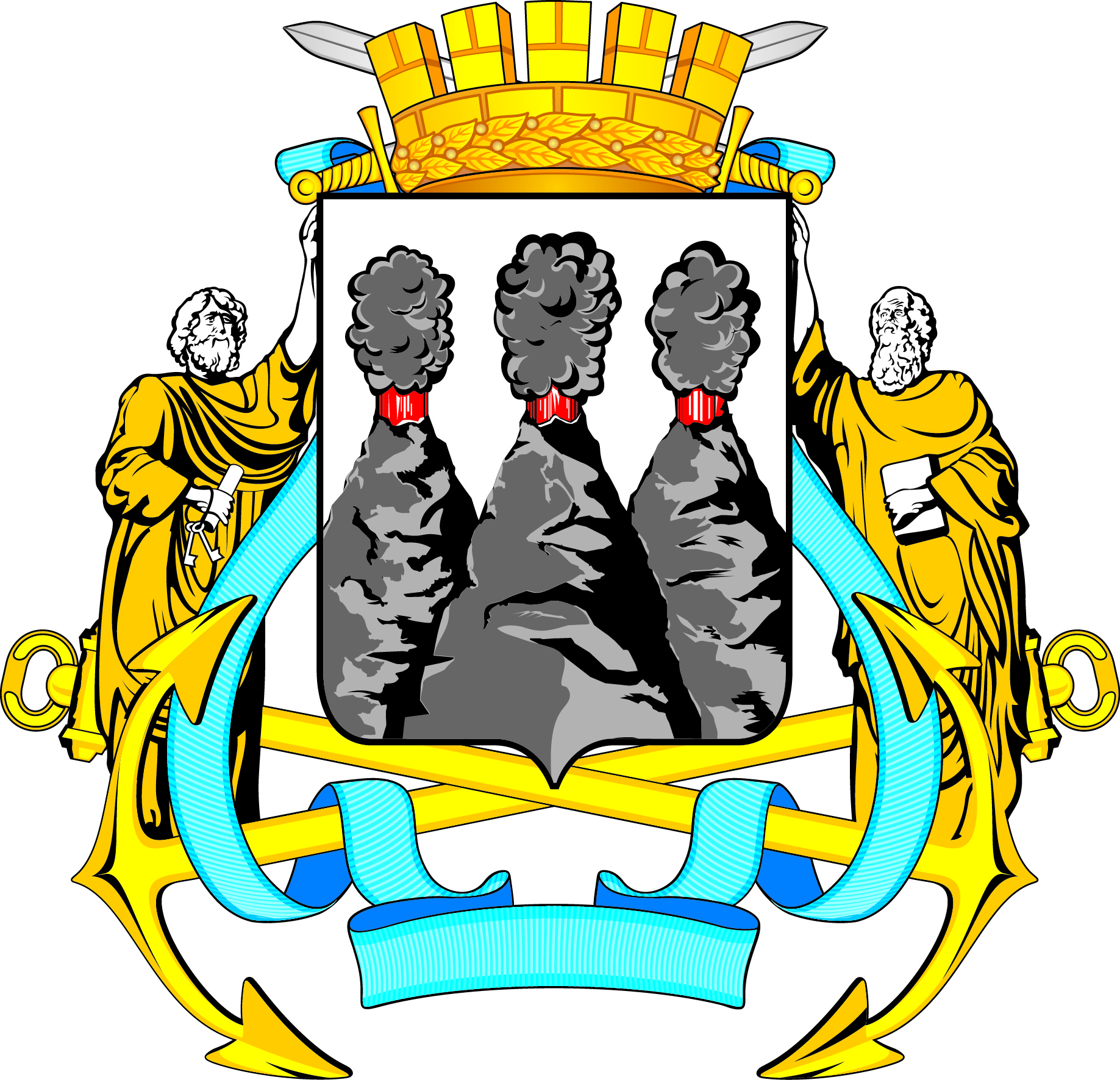 ГОРОДСКАЯ ДУМАПЕТРОПАВЛОВСК-КАМЧАТСКОГО ГОРОДСКОГО ОКРУГАот 27.05.2016 № 990-р45-я (внеочередная) сессияг.Петропавловск-КамчатскийО внесении изменения в решение Городской Думы Петропавловск-Камчатского городского округа
от 24.04.2013 № 186-р «Об утверждении состава Конкурсной комиссии по награждению премией имени                   М.И. Донигевича и премией имени            А.Н. Верцинской»Манойлова Т.Л.-заместитель начальника Управления образования администрации Петропавловск-Камчатского городского округа;Смирнов С.И.-заместитель председателя Городской Думы Петропавловск-Камчатского городского округа, председатель Комитета по социальной политике; депутат Городской Думы по избирательному округу № 6;Сотникова Г.А.-консультант отдела аппарата Городской Думы Петропавловск-Камчатского городского округа по организационно-правовому обеспечению органов Городской Думы и депутатских объединений;Агеев В.А.-заместитель председателя Городской Думы Петропавловск-Камчатского городского округа, председатель Комитета по молодежной политике, культуре, спорту и туризму; депутат Городской Думы по избирательному округу № 5; Гагиева Л.Г.-директор государственного бюджетного образовательного учреждения среднего профессионального образования «Камчатский медицинский колледж»;Мачидловский С.В.-председатель Некоммерческого партнерства «Камчатская медицинская ассоциация»;Орел Ю.В.-начальник отдела аналитики и муниципального заказа Управления делами администрации Петропавловск-Камчатского городского округа;Сизых И.В.-старшая медицинская сестра отделения анестезиологии и реанимации государственного бюджетного учреждения здравоохранения «Камчатская краевая больница
им. А.С. Лукашевского»; ответственный секретарь региональной общественной организации «Медицинская палата Камчатского края»;Шамаков Р.А. -заместитель председателя региональной общественной организации «Медицинская палата Камчатского края».».Глава Петропавловск-Камчатского городского округа, исполняющий полномочия председателя Городской ДумыК.Г. Слыщенко